School District or ESD Name:       		Date Completed:      	Name of individual verifying completion of reports:       	For the 2021–22 school year, the following data is required for the spring transportation report period. Each school district should retain a copy of all documentation for all reports submitted. The due date for the 2020–21 School Year spring report is May 2, 2022. Submit this form to the Regional Transportation Coordinator (RTC). See OSPI Bulletin 063-21 for RTC contact information.Student Count Period (Three consecutive school days) Day One Date      		Total Student Count Day One       	Day Two Date      		Total Student Count Day Two       	Day Three Date      		Total Student Count Day Three      	Total daily student counts should consist of the basic program student count, minus the walk area student count, plus the transit student count, plus the total special program student count.Eliminate the highest student count day; eliminate the lowest student count day; the remaining count day is the district “Reported Student Count Day” which is: Month      	 Day      	, Year      	.The following reports are submitted using the Student Transportation Allocation Reporting System (STARS) online reporting system. Please see the Detailed Guidance for instructions on completing the report requirements.	1.	Student Count Report (The STARS Grand Total should match the student count from the Reported Student Count Day (above)).	2.	School Bus Route and Bus Stop Location Report (check one)			Route changes were made since the previous report period and have been checked for accuracy.			OR			No Route changes have been made since the last report period.	3.	District Car Mileage Report (estimate for current school year, even if reporting zero miles).		A final update to the actual mileage is due no later than July 15th.TRANSPORTATION ADMINISTRATOR’S NAMEStudent Transportation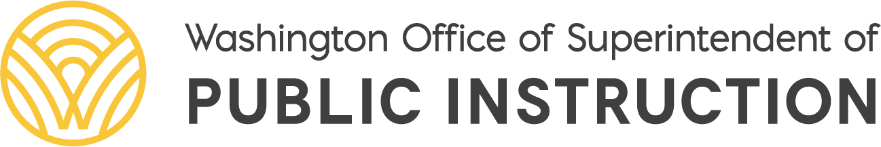 Old Capitol BuildingPO BOX 47200	Olympia WA  98504-7200Phone: (360) 725-6120  TTY: (360) 664-3631 http://www.k12.wa.us/transportationVERIFICATION OF RIDERSHIP DATA SUBMITTEDSchool Year 2021–22Spring Report Period